Предмет: ИнформатикаОдделение: 6Наставна тема: Креирање програмиНаставна содржина: Изработка на програми кои содржат комбинации од структури и вклучуваат настани-програмирање на играЧас: 53Наставник: Слаѓана ЕлезовиќЦел на часот: повторување на структурите за одлучување и повторување преку конкретен примерОтворете било кој браузер на пример Google Chrom, и во адресната линија искуцајте www.scratch.mit.eduСо тоа отвараме online ликација каде може да пишуваме програми во програмскиот јазик ScratchОдберете createИдејата на играта е креирање на пукач кој се движи лево, десно горе, доле со помош на тастерите “стрелка лево“, “стрелка десно“, “стрелка горе“ и “стрелка доле“ на тастатурата. Со кликање на тастерот space пукачот ќе пука бомби или ракети кои треба да го погодат натрапникот. За натрапник јас го земав лилјакот, а вие одберете кого сакате.Ибришете го мачето на знакчето x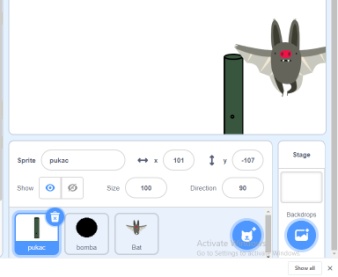 Цртење на пукачот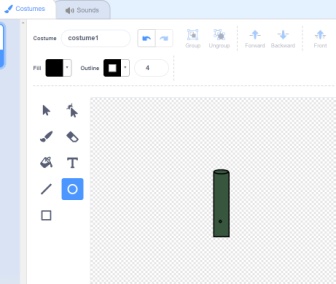 Цртање на ракетатаПовторно одите во paint мод и цртате обичен црн круг со помош на алатката за цртање кругУште еднаш кликнете на иконата 
и одберете внесување на нов објект со кликање на лупата. Јас го одбрав лилјакот, а вие одберете што сакате –тоа ќе биде вашиот натрапник кој треба да го пукате со ракетитеГо програмираме движењето на пукачот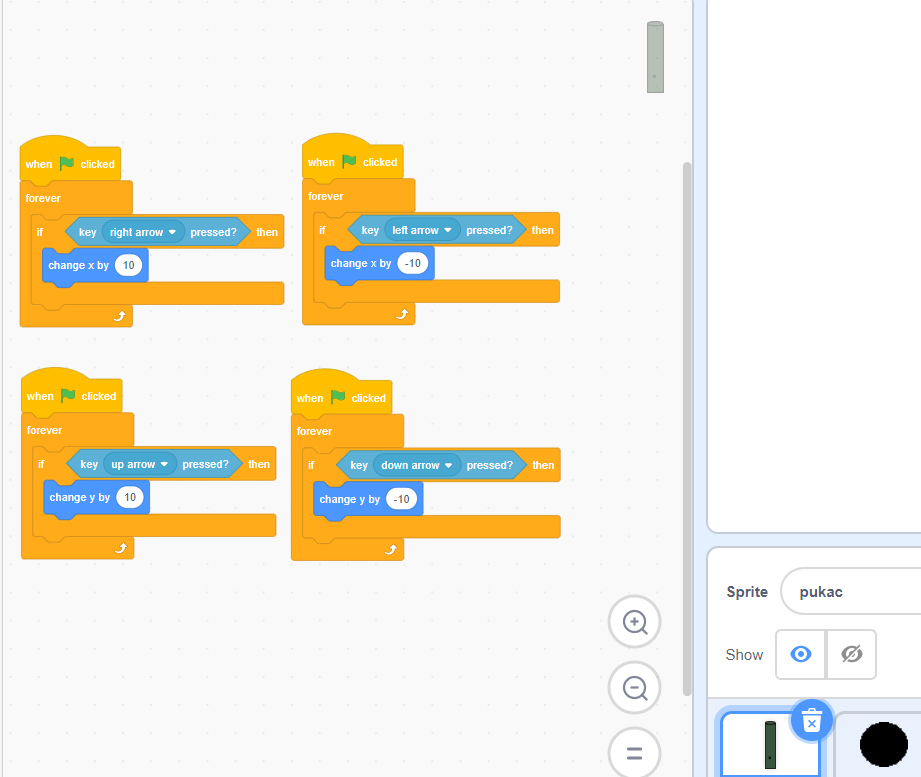 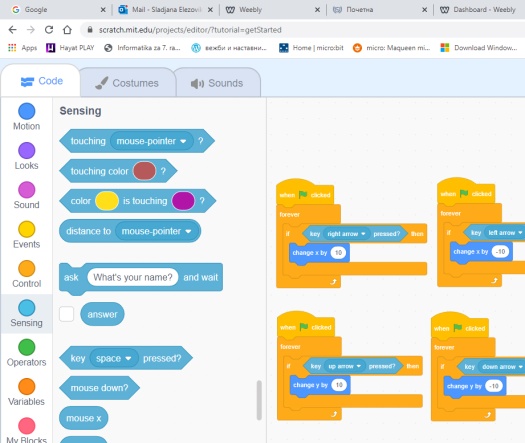 Го пишуваме кодот за ракетата(црното топче)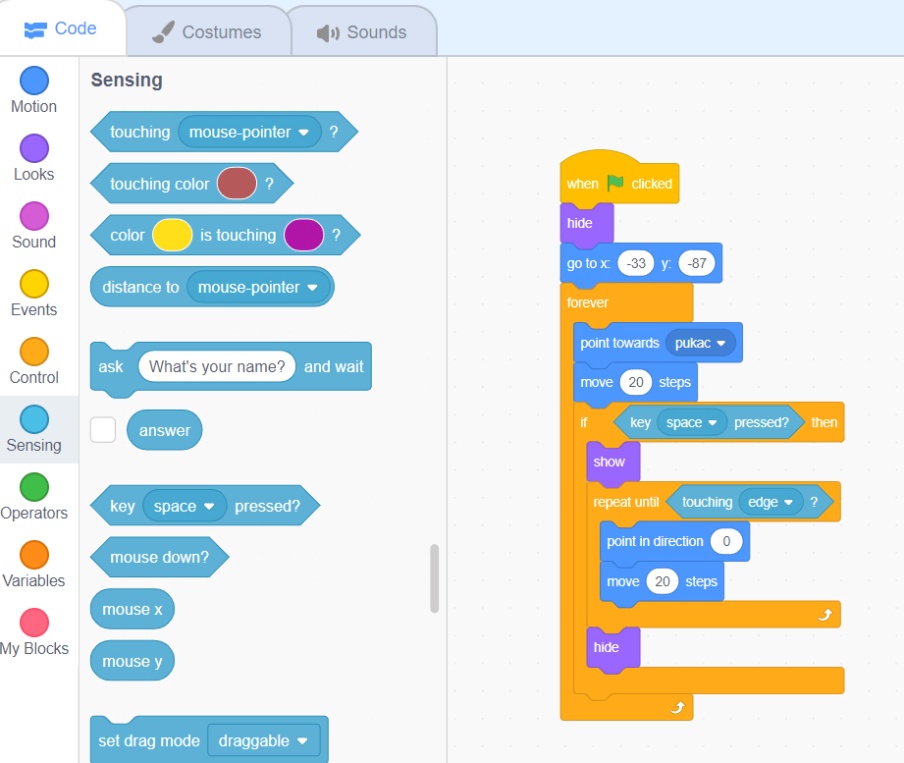 Го пишуваме кодот за натрапникот(лилјак)
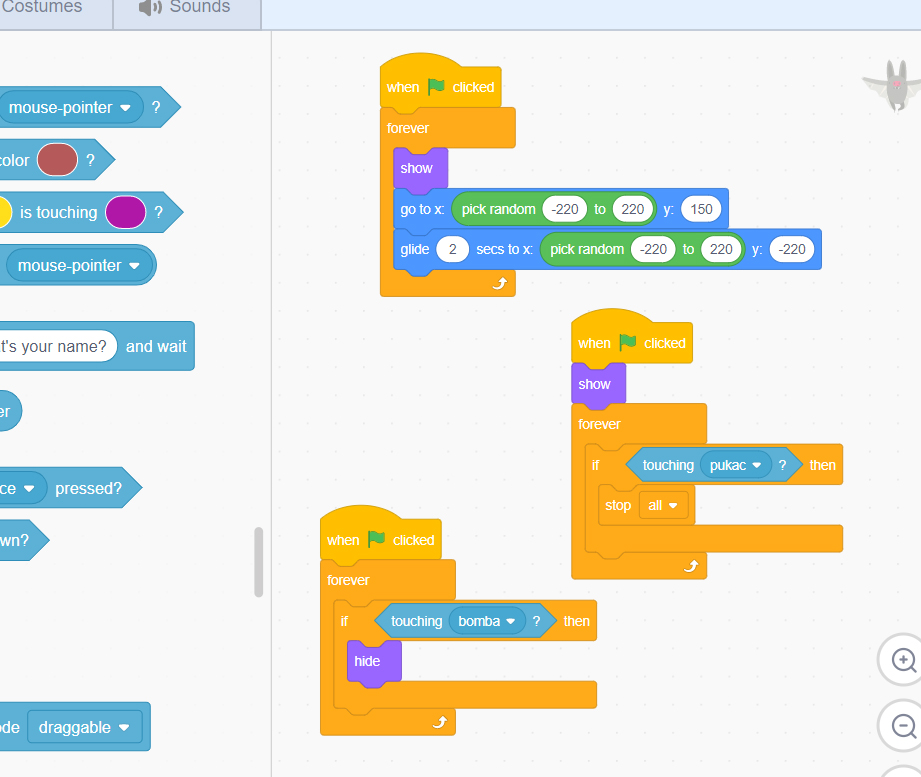 Нправете ја играта и пратете ја на познатиот меил: joladesign@hotmail.comЗадача +: За оние кои сакаат да ги прошират своите знаења може да креирате 2 променливи во делот на variables: и тоа променлива vreme и променлива poeni.  Дефинирајте го времето на 15 секунди со инструкцијата set vreme=15, а променливата поени на 0 со инструкцијата set poeni=0Откако ги дефиниравте и сетиравте променливите, промени во кодот ќе има во :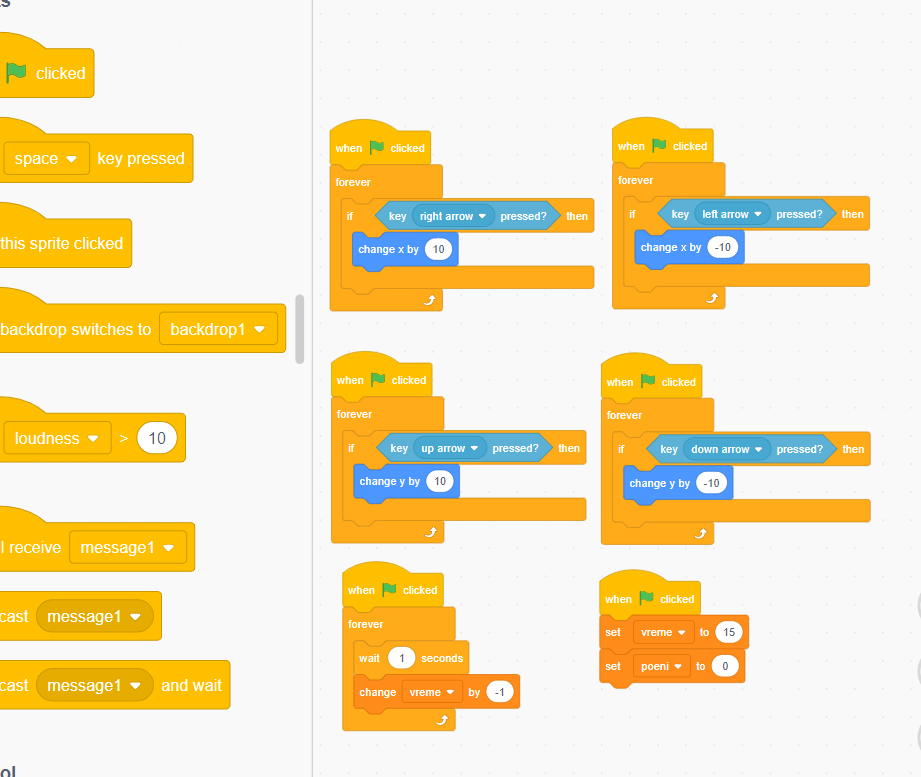 Ова се новиде 2 дела кои ги поставувате кога ќе кликнете на објектот пукач. Со десниот нов дел се поставуваат променливите на нивните потребни вредности, и тоа променливата vreme на 15, и променливата  poeni  на 0. Едната променлива ќе расте, тоа е  променливата poeni со секое погодување на натрапникот. Додека времето ќе се намалува во секоја секунда што се постигнува со делотВо делот на кодот за натрапникот има минимални измени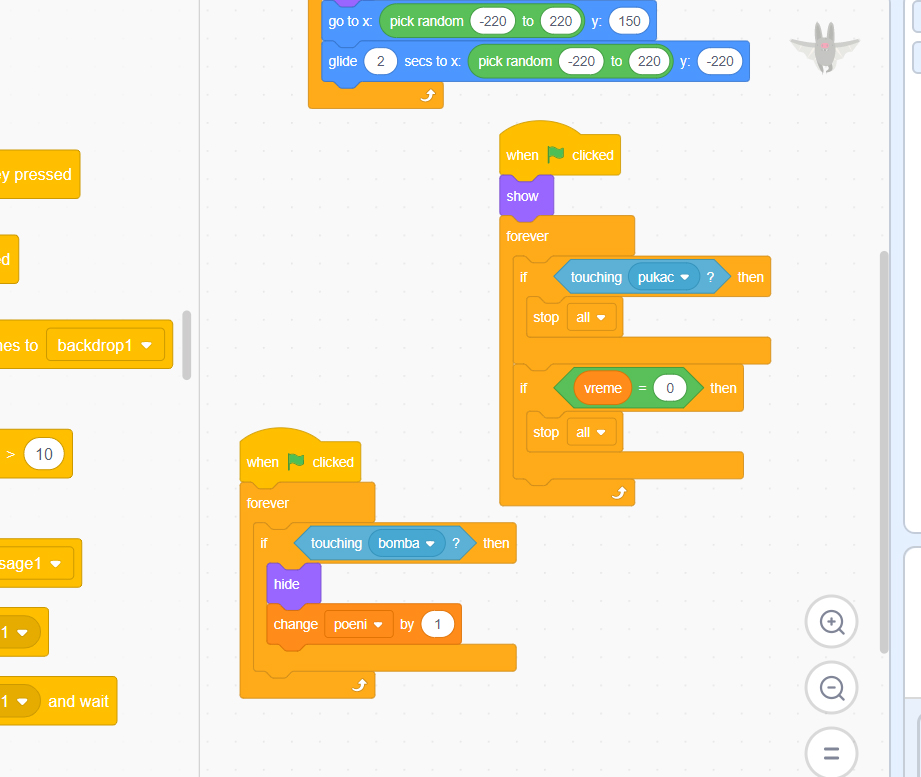 Ако времето истече играта завршува. Исто така ако натрапникот го допре пукачот, играта завршува(тоа го кажавме горе).Упатство за играње: кликаш на зеленото знаменце и почнува да тече времето, имаш 15 секунди да направиш што е можно повеќе поени кои се добиваат ако со испукување на топчето си го погодил натрапникот. Движењето на пукачот е со стрелките лево, десно, горе, доле, додека испукување на ракетата се прави со тастерот space. Можеш со десната рака да го движиш пукачот, а со левата тастерот за пукање space.Пријатна игра